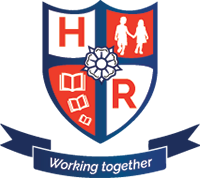 Year 1 – Spring Term 2 – 2018 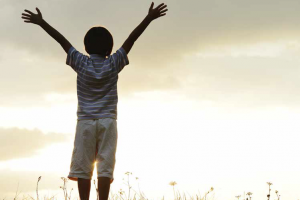 Our new topic in Year One is ‘Splendid Skies’.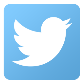 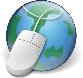 